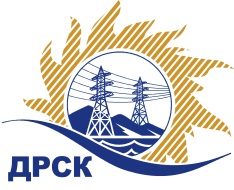 Акционерное Общество«Дальневосточная распределительная сетевая  компания»ПРОТОКОЛ ПЕРЕТОРЖКИСПОСОБ И ПРЕДМЕТ ЗАКУПКИ: открытый электронный конкурс № 47193 на право заключения Договора на выполнение работ для нужд АО «ДРСК» Реконструкция ПС 110/35/6 кВ ГВФ филиала ХЭС (закупка 830 повторно раздела 2.2.1. ГКПЗ 2015 г.).Плановая стоимость: 59 382 529,00 рублей без учета НДС; 70 071 384,22 руб. с учетом НДСПРИСУТСТВОВАЛИ: постоянно действующая Закупочная комиссия 2-го уровня Информация о результатах вскрытия конвертов:В адрес Организатора закупки поступила 1 (одна) заявка на участие в  процедуре переторжки.Вскрытие конвертов было осуществлено в электронном сейфе Организатора закупки на Торговой площадке Системы www.b2b-energo.ru. автоматически.Дата и время начала процедуры вскрытия конвертов с заявками на участие в переторжке: 15:00 часов благовещенского времени 14.12.2015 г Место проведения процедуры вскрытия конвертов с заявками на участие в переторжке: Торговая площадка Системы www.b2b-energo.ru.Ответственный секретарь Закупочной комиссии 2 уровня                                     О.А.МоторинаЧувашова О.В.(416-2) 397-242№ 661/УТПиР-Пг. Благовещенск14 декабря  2015 г.№п/пНаименование Участника закупки и его адресОбщая цена заявки до переторжки, руб. без НДСОбщая цена заявки после переторжки, руб. без НДСАО «Хабаровская ремонтно-монтажная компания» 680033, г. Хабаровск, ул. Адмиральская, 1059 129 025,0 руб. без НДС, 69 772 249,5 руб. с НДС 
59 119 107,20 руб. без НДС (69 760 546,5 руб. С НДС)2.АО "Хабаровская производственно-ремонтная компания" 680006,г. Хабаровск, ул. Урицкого, 2359 378 613,70 руб. без НДС, 70 066 764,20 руб. с НДС
Предложение не поступило